（FAX：025-280-5508　　E-mail: ngt050030@pref.niigata.lg.jp）　新潟県産業労働観光部　産業振興課　新分野育成係　行き医療機器ビジネス参入促進セミナー参加申込書日時：平成31年３月12日（火）13:30～15:30（受付 13:00～）場所：燕三条地場産業振興センターメッセピア５階総合研修室①(三条市須頃１丁目17番地)※手話通訳・要約筆記を希望される方は、「○」を記入してください※参加申込書にご記入いただいた情報は、名簿作成等、本セミナーの運営上必要な範囲内で利用させていただきますので、ご了承願います。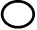 【会場案内】燕三条地場産業振興センター(三条市須頃1丁目17番地)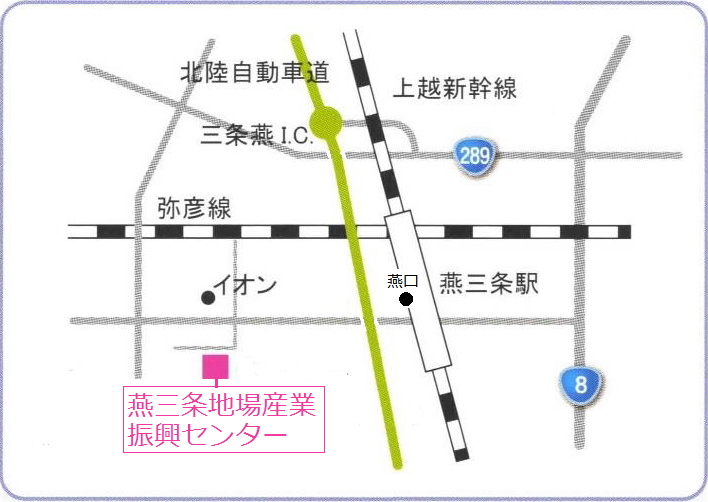 申込締切：３月８日（金）　※手話通訳・要約筆記を希望される場合は、２月２２日（金）までにお申込みください企業・団体名連絡先電話：連絡先メールアドレス：参加者部署・役職名氏　名手話通訳の希望要約筆記の希望参加者参加者参加者